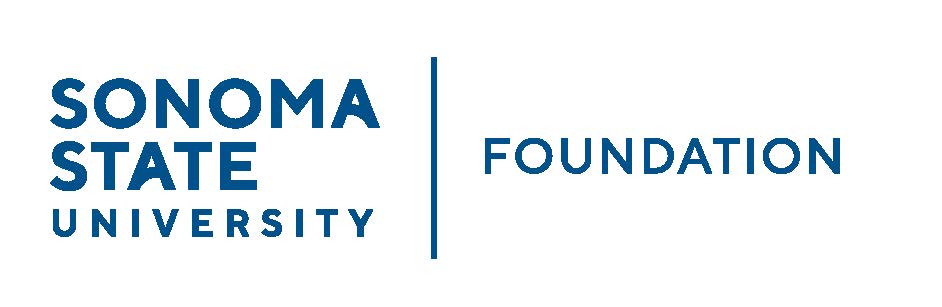 PHILANTHROPY & GOVERNANCE JOINT COMMITTEE AGENDASSU Foundation Philanthropy & Governance CommitteeWednesday February 16, 2022Zoom/Teleconference(for dial-in instructions please email kyle.bishop-gabriel@sonoma.edu)3:00 – 4:30 p.m.Members:	Terry Atkinson (Chair - Phil), David Felte (Chair – Gov), Mario Perez (Phil & Gov), Ian Hannah (Phil & Gov), Tom Isaak (Phil & Gov), Robert U’Ren (Phil), Jeannette Anglin (Gov) Committee Staff:		Kyle Bishop-GabrielOpening CommentsApproval of Minutes – 11.3.21CSU Donor Support Report 20/21Philanthropic Productivity Update Foundation Board Philanthropic PrioritiesNew Board Prospects/RecommendationsOpen Items